Periodeplan for april-maiTema for perioden: VårSpråkmål for perioden: Ved å lese bøker er målet å øke barnas ordforråd, samt til å stimulere fantasien. Sosialt mål for perioden: «Gjennom arbeidet med naturen, skal barna lære og utvikle respekt og begynnende forståelse for hvordan de kan ta vare på naturen.» Rammeplan for barnehagenVoksenrollen: Begrepene gjentas på forskjellig måte i forskjellige situasjoner. For å sikre læring må et begrep bli brukt 50-60 ganger.Følgende fagområder dekkes: Kommunikasjon, språk og tekst, natur, miljø og teknikk, kunst, kultur og kreativitetPeriodens litteratur med formidlingsmetoderPeriodens fokusordPeriodens rim/reglerPeriodens sangerVårVi skal starte opp med tema «spire og gro». Vi skal undre oss sammen på hva som må til for at frø skal spire og gro, hva trenger frøene, hvor trives de best å stå, hvor lang tid tar det før de begynner å spire? Det blir spennende å se fremover hva som vil spire og gro på avdelingen. Hvilke blomster finner vi ute- vi vil bruke boken «Fakta om blomstene»«Fakta om fugler»17.mai- hvorfor feirer vi 17.mai?Fokusord er ord som skal øves påVårtegnSpireGroVanne  BlomsterjordLøvetannHestehovBjørkHasselGjøkVipaLøvsanger 17.mai17.mai tog17.mai lekerGrunnlovVåren, våren, er endelig herHestehov og hvitveis og knopper på trærFuglene vender hjem fra ferie i sør, de synger så vakkert, sett deg ned og hør.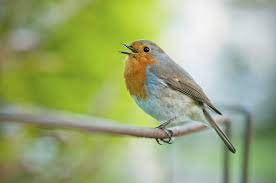 Frøet av Inger Hagerup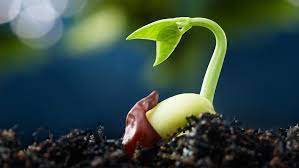 Jeg ligger bare her og gror, og drikker vann og spiser jord. Her er så mørkt og varmt og vått, her er så fredelig og godt. I natt kom regnet lett på tå, og banket ganske sakte på. Det hvisket til meg: «Lillebror, en vakker dag blir du så stor. At du kan løfte taket vekk, og i en bitte liten sprekk. Skal hele verden åpne seg. Sangen «Et lite frø» av Hogne Moe (den ligger på Spotify
Soltrall av Alf Prøysen 1.versNå skinner sola i vinduskarmen og katta maler som aldri før.
Den ligger langflat og kjenner varmen og er ei katte med godt humør.
Heisann og dudliatten tei, for sola og deg og meg.Ja, vi elsker dette landet 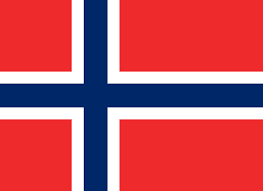 Tenk at nå er dagen her som jeg har lengtet etter.
Jeg skal gå i toget, og jeg er så glad.
Du kan tro jeg skal nok synge ut av alle krefter,
svinge flagget mitt og rope høyt hurra! Skrevet av Ågot Nickelsen
Periodens språklekerKlappe stavelser på fokusordVi rimer på fokusordeneSpråkpose med konkreter/bilder av fokusordBlomsterlottoFuglelottoLyttelek Periodens aktivitet/opplevelseTur til Vannassen- blomsterbingoTur til Vannassen- hvilke fugler ser vi derBokdag- fredag 21.april kan barna ta med seg en bok de liker å lese. Vi vil ha fokus på lesing i smågrupper denne dage. 16.mai- vi markerer 17.mai med 17.mai tog, 17.mai leker i barnehagen, pølser og isPeriodens formingsaktivitetVi skal så forskjellige frøLage blomster i forskjellig formingsmateriell Male vårbilde Lage 17.mai flagg/ 17.mai blomstViktige datoer18.april tar Vid sin 4. runde rundt solen. Hipp hurraPlanleggingsdag 11.april, da er barnehagen stengt1.mai, arbeidernes dag, barnehagen er stengt17.mai Norges Nasjonaldag, barnehagen er stengt18.mai Kristi himmelfartsdag, barnehagen er stengt29.mai 2.pinsedag, barnehagen er stengt